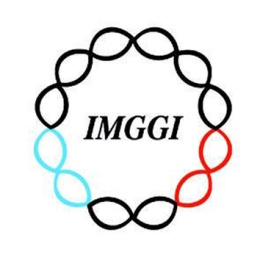 Институт за молекуларну генетику и генетичко инжењерствоКомисија за јавну набавкуБрој: 10/2020Датум: 19.08.2020Београд, Војводе Степе 444аНа основу чл.63 ст.3 Закона о јавним набавкама (“Сл.гласник РС“ бр 124/2012,14/2015 и 68/2015) и на основу захтева заинтересованог лица за појашњењем конкурсне документације, а у вези са припремањем понуде у складу са конкурсном документацијом брoj 10/2020 за јавну набавку у отвореном поступку добра - хемијски производи, Наручилац доноси следеће: ДОДАТНО ПОЈАШЊЕЊЕ КОНКУРСНЕ ДОКУМЕНТАЦИЈЕза јавну набавку у отвореном поступку добра хемијски производи 10/2020У вези са питањем заинтересованог лица које гласи:1.Молимо за додатно појашњење  за ЈН 10/2020 Партија 20,ставка 2.Партија 20, ставка 2 Agarose (Low-EEO/Multi-Purpose/Molecular Biology Grade) наведена jединица мере je kom, није наведена величина паковања,молим вас да наведете величину паковања. Наручилац појашњава:У питању је паковање од 100 g .Додатно појашњење конкурсне документације из претходног става доставља се заинтересованом лицу у року од три дана од дана пријема захтева, а објављује се на Порталу јавних набавки и интернет адреси наручиоца www.imgge.bg.ac.rs.         Председник комисије                                                                                                                                                                          Сања Митровић